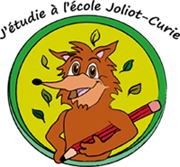 Liste de fournitures CM1 ET CM21 trousse comprenant :1 stylo plume avec cartouche d’encre bleue ou un stylo bille bleu1 effaceurStylos bille : 1 rouge, 1 vert, 1 noir (le stylo 4 couleurs est interdit)2 règles de 20 cm transparentes et rigides (pas de règle en métal)1 équerre1 compas (le plus simple possible avec mine intégrée et de bonne qualité)1 bâton de colle1 crayon à papier, 1 gomme, 1 taille crayon avec réservoir1 paire de ciseaux à bouts ronds1 trousse comprenant 12 crayons de couleurs1 boîte comprenant : une réserve de cartouches d’encre, un effaceur, 1 stylo bille rouge, 1 stylo bille vert, 1 stylo bille noir, 1 bâton de colle, 1 crayon à papier, 1 gomme1 agenda1 classeur rigide grand format dos 8 cm et un jeu de 8 intercalaires en carton1 paquet de feuilles simples format A4 grands carreaux à fond blanc1 paquet de feuilles doubles format A4 grands carreaux à fond blanc2 chemises à élastiques avec rabats1 porte-vues d’au minimum 60 vues1 boîte de mouchoirsIl est recommandé aux élèves d’avoir un dictionnaire adapté à leur âge à disposition à la maison.Attention : Le tippex et les règles en métal sont interdits.Le nom de votre enfant doit être noté sur tout le matériel.Bonne rentrée